From: 	SuperDoručovatel.cz [mailto:pravni@superdorucovatel.cz] 
Sent: 	Friday, February 1, 2019 9:24 PM
To: 	e_podatelna@breclav.euSubject: 106/1999 Sb.Vážení,žádám Vás tímto, dle zákona o svobodném přístupu k informacím, o poskytnutí následující informace:Existuje metodický pokyn pro projednávání přestupků spočívajících v umístění reklamního sdělení, případně slevového kuponu, na kliku vstupních dveří nemovitosti, případně kliku dveří „předzahrádky“?Po kom je v takovém případě, dle příslušného metodického pokynu, vymáhána uložená sankce, respektive kdo je za toto jednání odpovědný? Reklamní agentura, která je na „visačce na kliku“ vyznačena, nebo subjekt, který na této „visačce na kliku“ inzeruje vlastní produkt či službu?Pokud by v obvodu, který spadá pod Váš správní orgán takováto inzerce byla poskytována, respektive pokud by reklamní agentura umístila „visačku na kliku“, na které by byla inzerce na jeden či více subjektů třetích stran, zahájil by Váš správní orgán správní řízení pro porušení některého ze závazných právních předpisů, či nikoli?Podle jakého závazného právního předpisu a právní kvalifikace by Váš správní orgán shora uvedenou inzerci posuzoval, případně zda vůbec Váš správní orgán ve shora uvedeném jednání spatřuje znaky správního deliktu či přestupku.Požadované informace, prosím, poskytněte na e-mail, ze kterého je podání učiněno, tedy pravni@superdorucovatel.cz. Uvedená e-mailová adresa je uzpůsobena pro příjem podání v souladu s příslušnými ustanoveními zák. č. 500/2004 Sb., správní řád, ve znění pozdějších předpisů, a zákona č. 127/2005 Sb., o elektronických komunikacích, ve znění pozdějších předpisů a je vyhrazena pro příjem podání od orgánů státní správy.S pozdravem,SuperDoručovatel.cz, s.r.o.IČ: 06802923DIČ: CZ06802923pravni@superdorucovatel.czU Hřiště 334,252 67 TuchoměřiceMěsto Břeclav                                 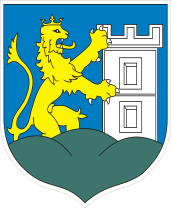 ÚTVAR INTERNÍHO AUDITUMUBR 19334/2019SuperDoručovatel.cz, s.r.o.pravni@superdorucovatel.czV Břeclavi 6. února 2019Poskytnutí informace dle zákona č. 106/1999 Sb.Vážený pane,město Břeclav obdrželo dne 1. února 2019 Vaší žádosti o informace dle zákona č. 106/1999 Sb., o svobodném přístupu k informacím, týkající se umístění reklamního sdělení „na kliku“.V souladu s § 14 odst. 5 písm. d) zákona č. 106/1999 Sb., Vám k bodům 1) a 2) sdělujeme:Město Břeclav metodický pokyn pro projednávání přestupků spočívajících v umístění reklamního sdělení, případně slevového kuponu, na kliku vstupních dveří nemovitosti, případně kliku dveří „předzahrádky,“ nemá. K dotazům pod bodem 3) a 4)  ve věci možného budoucího postupu sdělujeme, že podle ust.  § 2 odst. 4 citovaného   zákona  se  povinnost poskytovat informace netýká dotazů na názory, budoucí rozhodnutí a vytváření nových informací.S pozdravemIng. Dana Šebestíkováinterní auditor